18.11.22. В целях реализации программы духовно-нравственного воспитания учащихся, представители отдела просвещения духовного управления г.Махачкалы провели конкур по теме «Золотые правила нравственности»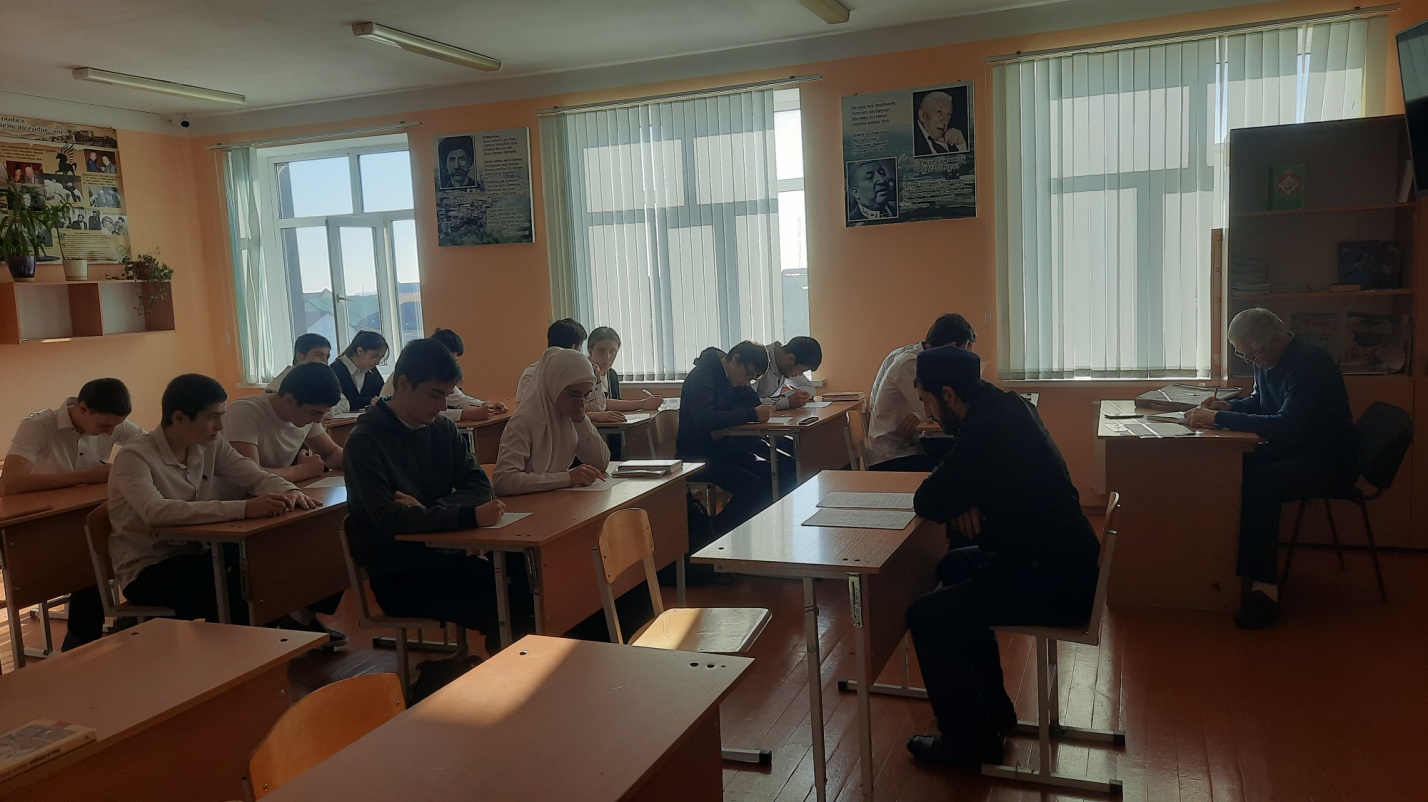 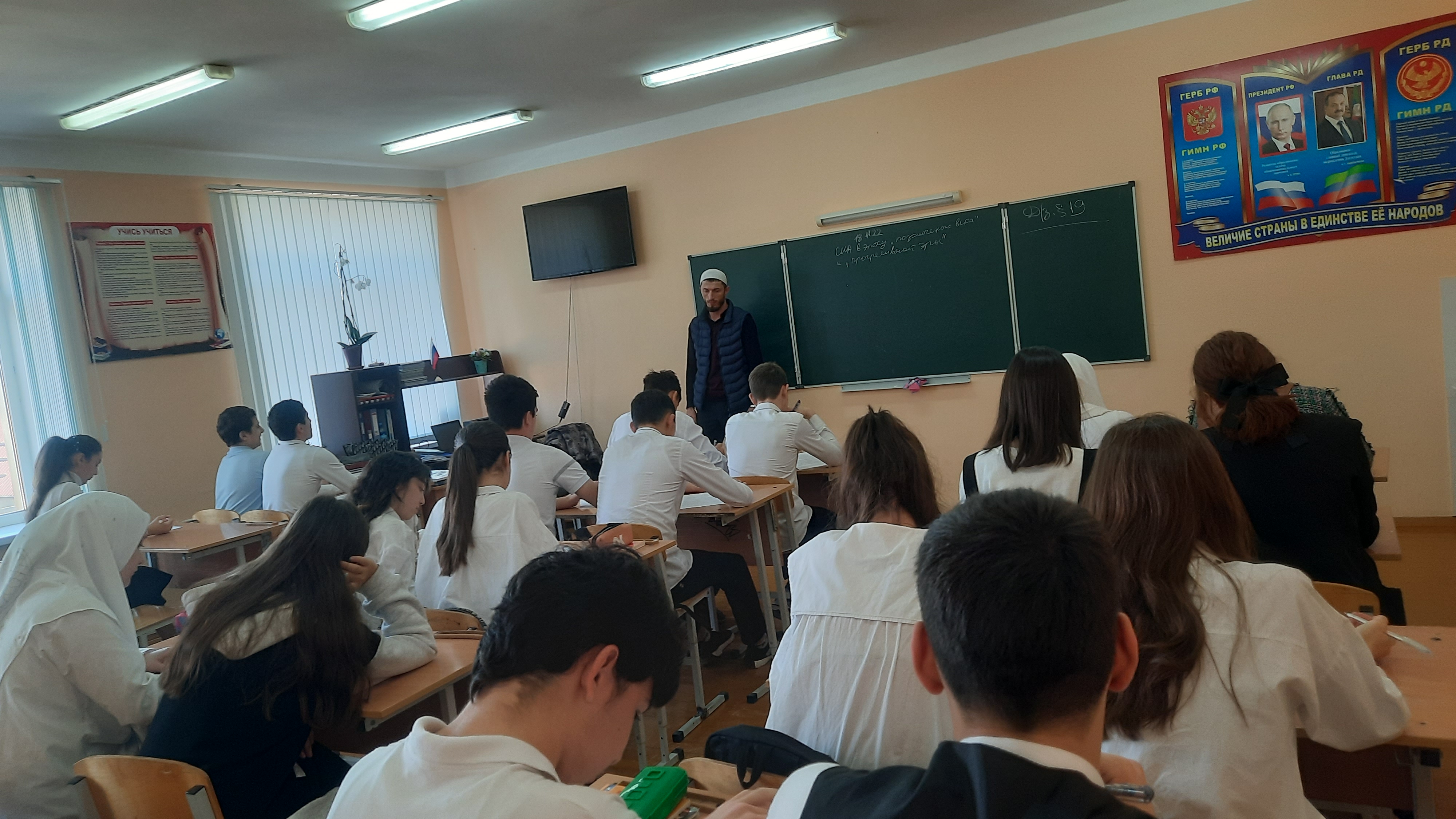 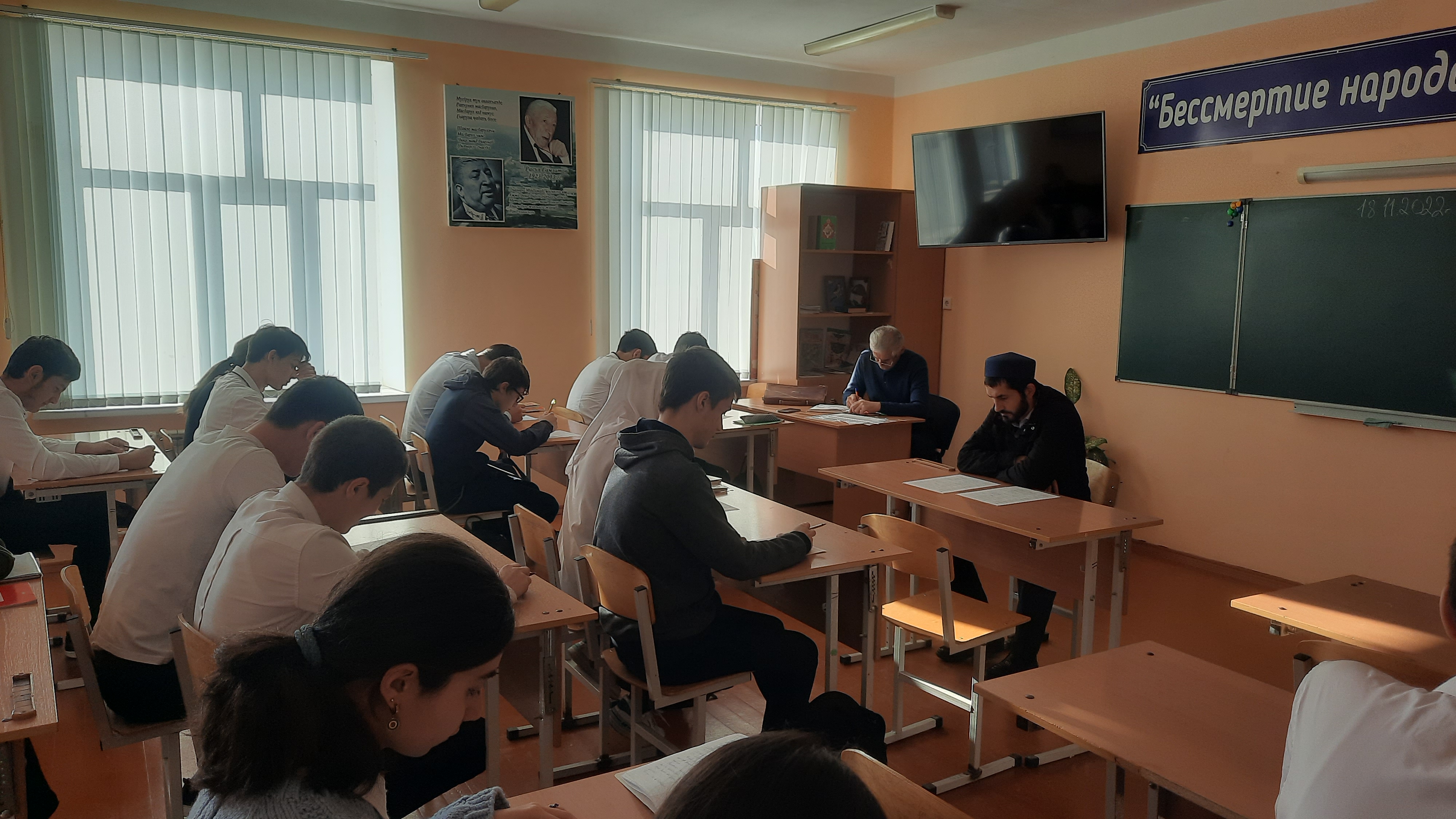 